                                                           Derogation Request 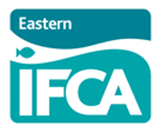 Section 1: Details of applicantName of Applicant(s)Business Name Correspondence Address TownCountyPostcodeTelephone number (incl. code)Fax number (incl. code)Mobile numberE mail addressSection 2: Request for derogationFrom which bye-law(s) are you seeking derogation? LocationWhere will this activity take place?  Please provide GIS Shape files (.tab or .shp)  wherever possible and attach them to the application or, if sending co-ordinates please give them in Latitude/Longitude Decimal Degrees. Will the activity take place within a Marine Protected Area? NB:  An interactive map can be found at http://jncc.defra.gov.uk/page-5201                                                                                                                                                          Yes                       NoIf yes, which site? TimePlease provide details of the timetable for this project. Continue on a separate sheet if necessary and attach it to the application. Vessel detailsVessel nameRegistry of Shipping Number Port letters and numbersOwner of vesselSkipper of vesselGear description (including mesh size, tow speed and duration)Details of activityPlease give a description of the proposed activity including its purpose. Continue on a separate sheet if necessary.MitigationPlease give details of any mitigation taken to minimise the impact of the proposed activity. Continue on a separate sheet if necessary.Section 3: Applicant declarationPlease enter the number of continuation sheets used in the box   Please enter the number of supporting documents in the boxI/we declare that:I/we have read and understand the Eastern IFCA bye-laws and have complied with them, except as otherwise approved by the Eastern IFCA; andThe information given in this form is to the best of my/our knowledge correct and I/we accept full responsibility for it. I/we agree to share any findings and data with the Eastern IFCA.This declaration must be signed by all signatories to the agreement.Using and sharing your information The data controller is Eastern IFCA, 6 North Lynn Business Village, Bergen Way, PE30 2JG. Your information will be stored and processed in accordance with the Data Protection Act 1998. This Act gives you, as an individual, the right to know what data we hold on you, how we use it, with whom we share it and for it to be accurate.TitleForenameSurnameSignature(s)Name(s) in BLOCK capitalsTitleDate